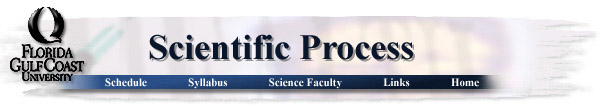 Proposal Cover SheetTerm:   Fall_____ Spring _____ Year ______Instructor __________________Name:  __________________________________________Present Year in Education (e.g., freshman, sophomore, etc.):  ____________________E-mail Address:  __________________________________Major ______________________________________Have you identified a research mentor for a senior thesis (if applicable)?  _____ Yes  _____ No.If yes, please identify.Name:  __________________________________________Title of Proposal:  ___________________________________________________________________________Keywords (3-5) ______________________________________________________________________________Checklist:All required portions of the first submission are included  _____ Yes  _____ NoI had an external reviewer read the proposal  _____ Yes  _____ NoIf Yes, who ________________________________________  When  _______________I authorize the use of this proposal as an example in future courses _____ Yes  _____ No